DAYDATEORON CAMPUSCLINIC AMCLINIC PMULTRASOUNDMONDAY11/18/19Natalie-GYN ORBailey-GYN ORRyan-PATH AMMadison-PATHHalle-ONC CLINICCollette-ARNP(Rhoden)Ryan-PMTUESDAY11/19/19Halle-ONC ORBailey-CCC(Kelley)Ryan-CCC(Wilkinson)Collette-COLPO CLINICMadison-PROCEDURE CLINICNatalie-CCC(Schweer)WEDNESDAY11/20/19Ryan-GYN ORMadison-GYN ORNatalie-ONC CLINICCollette-PA(Heather Nations)Halle-CCC(ShorakaBailey-AMTHURSDAY11/21/19Natalie-ONC ORRyan-HRGYN CLINICMadison-ARNP(Kalivoda)Halle-ARNP(King)Bailey-CCC(Metwally)GYN CONFFRIDAY11/22/19Bailey-GYN ORHalle-GYN ORRyan-FSC ORMadison-CCC(Berwick)Natalie-CCC(Silva)Madison-CCC(Villanueva)Natalie-AMDAYDATEORON CAMPUSCLINIC AMCLINIC PMULTRASOUNDMONDAY11/25/19Madison-GYN ORNatalie-GYN ORHalle-PATH AMBailey-ONC CLINICRyan-ARNP(Rhoden)Halle-PMTUESDAY11/26/19Bailey-ONC ORNatalie-CCC(Kelley)Madison-CCC(Wilkinson)Ryan-PA(Heather Nations)Halle-COLPO CLINICRyan-PROCEDURES CLINICMadison-CCC(Schweer)WEDNESDAY till 5 PM11/27/19Madison-GYN OR  till 5 PMRyan-GYN OR  till 5 PMBailey-ARNP(Kalivoda)Natalie-PA(Heather Nations)Halle-CCC(Evans)Bailey-CCC(Shoraka)Madison-AMTHURSDAY11/28/19Thanksgiving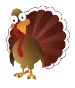 FRIDAY11/29/19ThanksgivingDAYDATEORON CAMPUSCLINIC AMCLINIC PMULTRASOUNDMONDAY12/2/19Bailey-GYN ORNatalie-GYN ORRyan-PATHMadison-ONC CLINICHalle-Women’s TriageTUESDAY12/3/19Madison-ONC ORRyan-CCC(Kelley)Natalie-CCC(Wilkinson)Bailey-COLPO CLINICHalle-PROCEDURES CLINICRyan-CCC(Schweer)WEDNESDAY12/4/19Halle-GYN ORRyan-GYN ORBailey-ARNP(Kalivoda)Madison-CCC(Evans)Natalie-CCC(Shoraka)THURSDAY12/5/19Debriefing at 1 PLEASE have all of your evaluations done and your assignments in before 1 pm on ThursdayDebriefing at 1 PLEASE have all of your evaluations done and your assignments in before 1 pm on ThursdayDebriefing at 1 PLEASE have all of your evaluations done and your assignments in before 1 pm on ThursdayDebriefing at 1 PLEASE have all of your evaluations done and your assignments in before 1 pm on ThursdayDebriefing at 1 PLEASE have all of your evaluations done and your assignments in before 1 pm on ThursdayFRIDAY12/6/19EXAM 830 AM CG-28EXAM 830 AM CG-28